Анкета участника общеуниверситетского конкурса «Студент года»(номинация «Староста года»)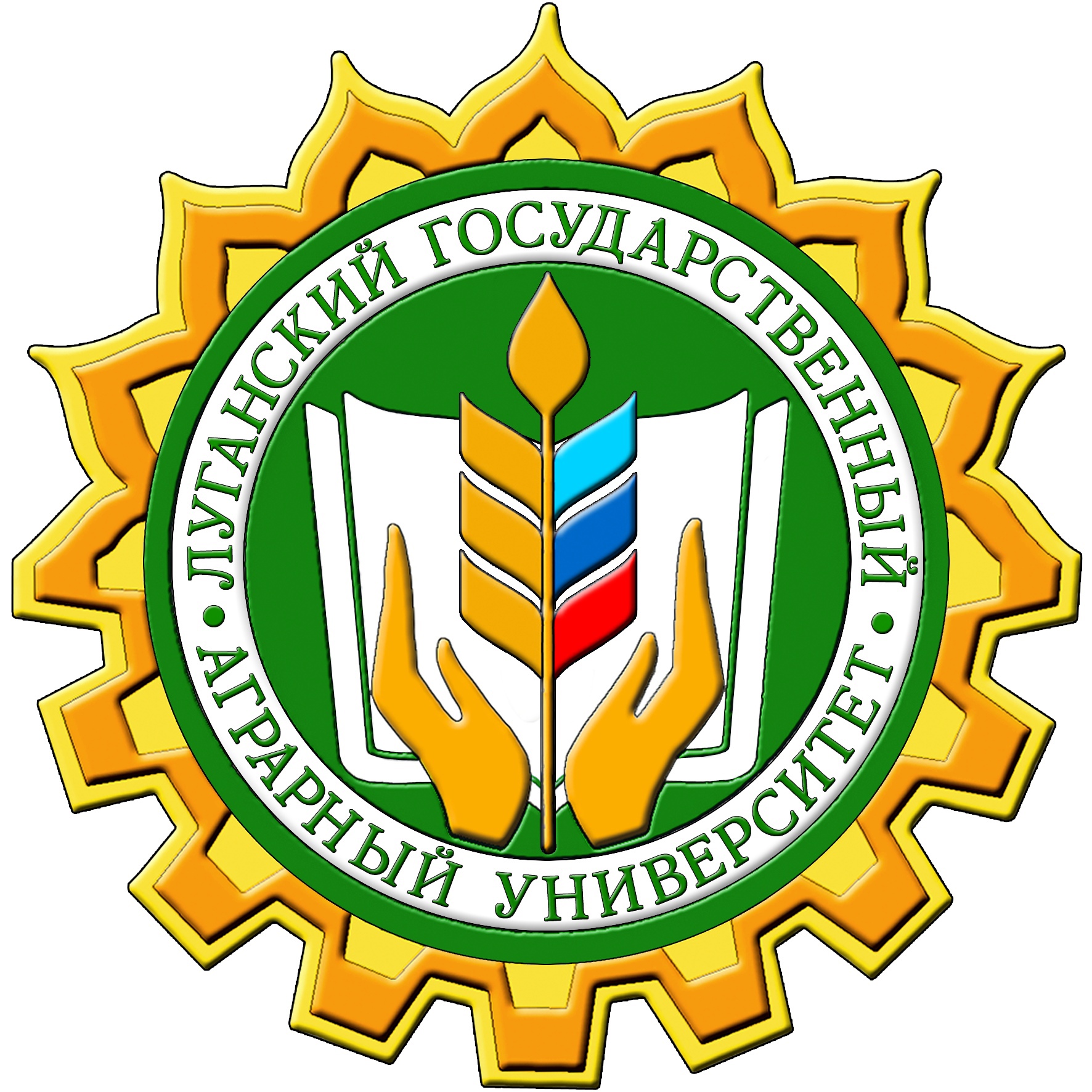 Дорогой студент! Мы рады, что ты решил принять участие в самом масштабном событии для студенчества Луганского государственного аграрного университета − конкурсе «Студент года». Заполни таблицу необходимой информацией, не забывая прилагать подтверждающие документы.  Желаем удачи!С уважением, Оргкомитет* При отсутствии данных в колонке справа ставить «−».1ФИО2Число, месяц, год рождения3Курс, направление подготовки/специальность, кафедра, факультет4E-mail адрес5Ссылка на социальную сеть в ВКонтакте6Номер телефона7Успеваемость за год(указать средний балл за первый и второй семестры 2021-2022 учебного года)8Участие в органах студенческого самоуправления факультета/университета.Достижения и награды(подтвердить скан-копиями документов)9Участие в республиканских молодежных объединениях10Количество успевающих студентов группы по итогам 2021-2022 учебного года11Динамика приращения успеваемости студенческой группы за 2021-2022 учебный год в сравнении с 2020-2021 учебным годом